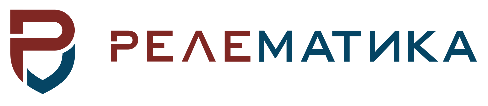 УСТРОЙСТВО ЗАЩИТЫ И АВТОМАТИКИ ВЫКЛЮЧАТЕЛЯ РЕКЛОУЗЕРА 6-10 кВ«ТОР 200 С 10» Бланк уставокАИПБ.656122.025-080 БлУ v22.3СОДЕРЖАНИЕ1 КОНФИГУРАЦИЯ ТЕРМИНАЛА	41.1 Конфигурация дискретных входов	41.2 Конфигурация дискретных выходов	41.3 Конфигурация светодиодов	42 УСТАВКИ ТЕРМИНАЛА	52.1 Номинальные величины	52.2 Учет электроэнергии	52.3 ТО	62.4 МТЗ РНЛ	62.5 Ступень 1 МТЗ+	62.6 Ступень 2 МТЗ+	72.7 Ступень 3 МТЗ+	72.8 Ступень 1 МТЗ-	82.9 Ступень 2 МТЗ-	92.10 Ступень 3 МТЗ-	92.11 РНМ МТЗ	102.12 ЗОП по I2/I1	102.13 ЗОП по I2	102.14 ТЗНП	112.15 ТЗНП РНЛ	112.16 Ступень 1 ТНЗНП+	112.17 Ступень 2 ТНЗНП+	122.18 Ступень 3 ТНЗНП+	122.19 Ступень 1 ТНЗНП–	132.20 Ступень 2 ТНЗНП–	132.21 Ступень 3 ТНЗНП–	142.22 РНМ ТНЗНП	142.23 Ускорение	152.24 ВНН	152.25 Пуск по U	152.26 Контроль Uл1	162.27 Контроль Uл2	162.28 Контроль f1	162.29 Контроль f2	162.30 Орган U2л1	172.31 Орган U2л2	172.32 СЗЗ1	172.33 СЗЗ2	182.34 Ступень 1 ЗМН	182.35 Ступень 2 ЗМН	182.36 Ступень 1 ЗПН	192.37 Ступень 2 ЗПН	192.38 ЗОП по U2/U1л1	192.39 ЗОП по U2/U1л2	202.40 Блокировка ЗМН по напряжению	202.41 Блокировка АЧР по напряжению	202.42 АЧР/ЧАПВ	212.43 Ускорение АЧР	212.44 Орган df/dt	222.45 Блок. df/dt	222.46 ЗПП	222.47 Запрет включения	232.48 Управление выключателем	232.49 Команды управления выключателем	232.50 ИЧМ выключателя	232.51 Контроль ЦУ	232.52 Предупредительная сигнализация	232.53 Аварийная сигнализация	232.54 Сброс сигнализации	242.55 АВР	242.56 КС	242.57 АПВ МТЗ	252.58 АПВ1 МТЗ	252.59 АПВ2 МТЗ	252.60 АПВ3 МТЗ	252.61 АПВ ТНЗНП	252.62 АПВ1 ТНЗНП	252.63 АПВ2 ТНЗНП	252.64 АПВ3 ТНЗНП	262.65 АПВ ЗМН	262.66 АПВ ЗПН	262.67 Орган Uл1 АВР	262.68 Орган Uл2 АВР	262.69 Оперативное управление	272.70 МКРВ	292.71 Определение места повреждения	312.72 Контроль источника питания (Контроль ИП)	342.73 Оперативное управление	343 ДОПОЛНИТЕЛЬНЫЕ ТРЕБОВАНИЯ	35Приложение A	36КОНФИГУРАЦИЯ ТЕРМИНАЛАПримечание – Дискретные входы и выходы, светодиоды терминала являются переназначаемыми 
(за исключением выходного реле неисправности аппаратной части терминала К1.5) и могут быть сконфигурированы в зависимости от конкретного проекта или схемы подключения без изменения функциональной логической схемы.Конфигурация дискретных входовКонфигурация дискретных входов задается с помощью матрицы входных сигналов (приложение A).Конфигурация дискретных выходовКонфигурация светодиодовУСТАВКИ ТЕРМИНАЛАНоминальные величиныПримечание – В приведенных ниже таблицах N – накладка, T – элемент времени (таймер).Учет электроэнергииТОУставки ИОНастройка защитыМТЗ РНЛУставки ИОНастройка защитыСтупень 1 МТЗ+Уставки ИОНастройка защитыСтупень 2 МТЗ+Уставки ИОНастройка защитыСтупень 3 МТЗ+Уставки ИОНастройка защитыСтупень 1 МТЗ-Уставки ИОНастройка защитыСтупень 2 МТЗ-Уставки ИОНастройка защитыСтупень 3 МТЗ-Уставки ИОНастройка защитыРНМ МТЗНастройка функцииЗОП по I2/I1Уставки ИОНастройка защитыЗОП по I2Уставки ИОНастройка защитыТЗНПУставки ИОНастройка защитыТЗНП РНЛУставки ИОНастройка защитыСтупень 1 ТНЗНП+Уставки ИОНастройка защитыСтупень 2 ТНЗНП+Уставки ИОНастройка защитыСтупень 3 ТНЗНП+Уставки ИОНастройка защитыСтупень 1 ТНЗНП–Уставки ИОНастройка защитыСтупень 2 ТНЗНП–Уставки ИОНастройка защитыСтупень 3 ТНЗНП–Уставки ИОНастройка защитыРНМ ТНЗНПНастройка функцииУскорениеНастройка защитыВННУставки ИОНастройка функцииПуск по UУставки ИОНастройка функцииКонтроль Uл1Уставки ИОНастройка функцииКонтроль Uл2Уставки ИОНастройка функцииКонтроль f1Уставки ИОНастройка функцииКонтроль f2Уставки ИОНастройка функцииОрган U2л1Уставки ИОНастройка функцииОрган U2л2Уставки ИОНастройка функцииСЗЗ1Уставки ИОНастройка функцииСЗЗ2Уставки ИОНастройка функцииСтупень 1 ЗМНУставки ИОНастройка защитыСтупень 2 ЗМНУставки ИОНастройка защитыСтупень 1 ЗПНУставки ИОНастройка защитыСтупень 2 ЗПНУставки ИОНастройка защитыЗОП по U2/U1л1Уставки ИОНастройка защитыЗОП по U2/U1л2Уставки ИОНастройка защитыБлокировка ЗМН по напряжениюУставки ИОНастройка функцииБлокировка АЧР по напряжениюУставки ИОНастройка функцииАЧР/ЧАПВУставки ИОНастройка автоматикиУскорение АЧРНастройка функцииОрган df/dtУставки ИОНастройка автоматикиБлок. df/dtУставки ИОНастройка автоматикиЗППУставки ИОНастройка защитыЗапрет включенияНастройка функцииУправление выключателемНастройка функцииКоманды управления выключателемНастройка функцииИЧМ выключателяНастройка функцииКонтроль ЦУНастройка функцииПредупредительная сигнализацияНастройка функцииАварийная сигнализацияНастройка функцииСброс сигнализацииНастройка функцииАВРНастройка функцииКСУставки ИОНастройка функцииАПВ МТЗНастройка функцииАПВ1 МТЗНастройка функцииАПВ2 МТЗНастройка функцииАПВ3 МТЗНастройка функцииАПВ ТНЗНПНастройка функцииАПВ1 ТНЗНПНастройка функцииАПВ2 ТНЗНПНастройка функцииАПВ3 ТНЗНПНастройка функцииАПВ ЗМННастройка функцииАПВ ЗПННастройка функцииОрган Uл1 АВРУставки ИОНастройка автоматикиОрган Uл2 АВРУставки ИОНастройка автоматикиОперативное управлениеАПВНастройка функцииАВРНастройка функцииАЧРНастройка функцииТОНастройка функцииМТЗ+Настройка функцииМТЗ–Настройка функцииЗОПНастройка функцииТЗНПНастройка функцииТНЗНП+Настройка функцииТНЗНП–Настройка функцииЗПННастройка функцииЗМННастройка функцииЗППНастройка функцииСЗЗНастройка функцииВНННастройка функцииУскорениеНастройка функцииРабота на линииНастройка функцииБлок. защитНастройка функцииТЗНП на сигналНастройка функцииМКРВНастройка функцииОпределение места поврежденияНастройка защитыКонтроль источника питания (Контроль ИП)Уставки ИООперативное управлениеНастройка функцииДОПОЛНИТЕЛЬНЫЕ ТРЕБОВАНИЯПриложение A(обязательное)
Конфигурация матриц сигналовА.1 Матрица входных сигналовA.2 Матрицы логических сигналов/ Матрица логических сигналов 1А.3 Матрицы логических сигналов/ Матрица логических сигналов 2А.3 Матрицы логических сигналов/ Матрица логических сигналов 3Название подстанцииНазвание объектаНомер выходного релеНаименование сигналаК1.1«Реле ОТКЛ»К1.2«Реле ВКЛ»К1.3«Вкл. РФК»К1.3«Откл. РФК»К1.4«Вызов»К1.4«Сброс»К1.5«Неисп. терминала инв.»К1.6«Контрольный выход»К2.1Резерв. Возможно переназначение функцииК2.2Резерв. Возможно переназначение функцииК2.3Резерв. Возможно переназначение функцииК2.4Резерв. Возможно переназначение функцииК2.5Резерв. Возможно переназначение функцииК2.6Резерв. Возможно переназначение функцииК2.7Резерв. Возможно переназначение функцииК2.8Резерв. Возможно переназначение функцииК2.9Резерв. Возможно переназначение функцииК2.10Резерв. Возможно переназначение функцииК2.11Резерв. Возможно переназначение функцииК2.12Резерв. Возможно переназначение функцииК2.13Резерв. Возможно переназначение функцииК2.14Резерв. Возможно переназначение функцииСветодиодЦветНаименование сигнала1красныйРезерв. Возможно переназначение функции1зеленыйРезерв. Возможно переназначение функции2красныйРезерв. Возможно переназначение функции2зеленыйРезерв. Возможно переназначение функции3красныйРезерв. Возможно переназначение функции3зеленыйРезерв. Возможно переназначение функции4красныйРезерв. Возможно переназначение функции4зеленыйРезерв. Возможно переназначение функции5красныйРезерв. Возможно переназначение функции5зеленыйРезерв. Возможно переназначение функции6красныйРезерв. Возможно переназначение функции6зеленыйРезерв. Возможно переназначение функции7красныйРезерв. Возможно переназначение функции7зеленыйРезерв. Возможно переназначение функции8красныйРезерв. Возможно переназначение функции8зеленыйРезерв. Возможно переназначение функции9красныйРезерв. Возможно переназначение функции9зеленыйРезерв. Возможно переназначение функции10красныйРезерв. Возможно переназначение функции10зеленыйРезерв. Возможно переназначение функции11красныйРезерв. Возможно переназначение функции11зеленыйРезерв. Возможно переназначение функции12красныйРезерв. Возможно переназначение функции12зеленыйРезерв. Возможно переназначение функции13красныйРезерв. Возможно переназначение функции13зеленыйРезерв. Возможно переназначение функции14красныйРезерв. Возможно переназначение функции14зеленыйРезерв. Возможно переназначение функции15красныйРезерв. Возможно переназначение функции15зеленыйРезерв. Возможно переназначение функции16красныйРезерв. Возможно переназначение функции16зеленыйРезерв. Возможно переназначение функцииНаименование уставкиОбозначениеЗначение уставкиЗначение уставкиЗначение уставкиНаименование уставкиОбозначениезаводскоедиапазон; шаграсчётноеНоминальное первичное линейное напряжение, кВUперв10от 6 до 11; 0,01Номинальное вторичное линейное напряжение, ВUвтор100от 60 до 110; 1Масштабный коэффициент напряжения фазы А1Кua11от 0,5 до 1,5; 0,01Масштабный коэффициент напряжения фазы B1Кub11от 0,5 до 1,5; 0,01Масштабный коэффициент напряжения фазы C1Кuc11от 0,5 до 1,5; 0,01Масштабный коэффициент напряжения фазы А2Кua21от 0,5 до 1,5; 0,01Масштабный коэффициент напряжения фазы B2Кub21от 0,5 до 1,5; 0,01Масштабный коэффициент напряжения фазы C2Кuc21от 0,5 до 1,5; 0,01Номинальный первичный ток, АIперв630от 1 до 10000; 1Коэффициент преобразования, мВ/АКп3,174от 100 до 500; 0,01Компенсация фазового сдвига катушки фазы АФia00 – +90 град, 
1 – -90 градКомпенсация фазового сдвига катушки фазы ВФib00 – +90 град, 
1 – -90 градКомпенсация фазового сдвига катушки фазы СФic00 – +90 град, 
1 – -90 градМасштабный коэффициент тока фазы АКia1от 0,5 до 1,5; 0,01Масштабный коэффициент тока фазы BКib1от 0,5 до 1,5; 0,01Масштабный коэффициент тока фазы CКic1от 0,5 до 1,5; 0,01Коэффициент трансформации тока 3I0, АК01от 1 до 470; 0,1Коэффициент возвратаКвозв0,92от 0,8 до 0,92; 0,01Наименование уставкиОбозначениеЗначение уставкиЗначение уставкиЗначение уставкиНаименование уставкиОбозначениезаводскоедиапазон; шаграсчётноеУчет электроэнергииNээ10 – вывод/сброс,1 – вводРабота 1 профиляN100 – вывод,1 – вводРабота 2 профиляN200 – вывод,1 – вводВременной интервал 1 профиля, минT1301, 2, 3, 4, 5, 6, 10, 12, 15, 20, 30, 60 Временной интервал 2 профиля, минT2601, 2, 3, 4, 5, 6, 10, 12, 15, 20, 30, 60 Наименование уставкиОбозначениеЗначение уставкиЗначение уставкиЗначение уставкиНаименование уставкиОбозначениепервичноепервичноепервичноеНаименование уставкиОбозначениезаводскоедиапазон; шаграсчётноеТок срабатывания, А(в первичных величинах)Iсраб6300от 10 до 6300; 1Наименование уставкиОбозначениеЗначение уставкиЗначение уставкиЗначение уставкиНаименование уставкиОбозначениезаводскоедиапазон; шаграсчётноеРабота защитыNввод10 – вывод,1 – вводБлокировка защитыNблок00 – вывод,1 – вводВремя срабатывания, сTсраб0от 0 до 300; 0,01Наименование уставкиОбозначениеЗначение уставкиЗначение уставкиЗначение уставкиНаименование уставкиОбозначениепервичноепервичноепервичноеНаименование уставкиОбозначениезаводскоедиапазон; шаграсчётноеТок срабатывания, А(в первичных величинах)Iсраб6300от 10 до 6300; 1Наименование уставкиОбозначениеЗначение уставкиЗначение уставкиЗначение уставкиНаименование уставкиОбозначениезаводскоедиапазон; шаграсчётноеРабота защитыNввод10 – вывод,1 – вводБлокировка защитыNблок00 – вывод,1 – вводВремя срабатывания, сTсраб0от 0 до 300; 0,01Наименование уставкиОбозначениеЗначение уставкиЗначение уставкиЗначение уставкиНаименование уставкиОбозначениепервичноепервичноепервичноеНаименование уставкиОбозначениезаводскоедиапазон; шаграсчётноеТок срабатывания, А(в первичных величинах)Iсраб1260от 10 до 6300; 1Наименование уставкиОбозначениеЗначение уставкиЗначение уставкиЗначение уставкиНаименование уставкиОбозначениезаводскоедиапазон; шаграсчётноеРабота защитыNввод10 – вывод,1 – вводРежим работыNреж00 – ненапр.,1 – напр.Блокировка защитыNблок00 – вывод,1 – вводЗагрублениеNзагр00 – вывод,1 – вводХарактеристика срабатыванияNтипХар00 – независим.,1 – чрезв. инв.,2 – сильн. инв.,3 – норм. инв.,4 – длит. инв.,5 – RXIDG-типа,6 – РТВ-I,7 – РТ-80 (РТВ-IV)Время срабатывания, сTсраб0,5от 0 до 300; 0,01Коэффициент времениКврем1от 0,05 до 1; 0,01Коэффициент загрубленияКзагр1,2от 1 до 2; 0,01Наименование уставкиОбозначениеЗначение уставкиЗначение уставкиЗначение уставкиНаименование уставкиОбозначениепервичноепервичноепервичноеНаименование уставкиОбозначениезаводскоедиапазон; шаграсчётноеТок срабатывания, А(в первичных величинах)Iсраб1260от 10 до 6300; 1Наименование уставкиОбозначениеЗначение уставкиЗначение уставкиЗначение уставкиНаименование уставкиОбозначениезаводскоедиапазон; шаграсчётноеРабота защитыNввод10 – вывод,1 – вводРежим работыNреж00 – ненапр.,1 – напр.Блокировка защитыNблок00 – вывод,1 – вводЗагрублениеNзагр00 – вывод,1 – вводХарактеристика срабатыванияNтипХар00 – независим.,1 – чрезв. инв.,2 – сильн. инв.,3 – норм. инв.,4 – длит. инв.,5 – RXIDG-типа,6 – РТВ-I,7 – РТ-80 (РТВ-IV)Время срабатывания, сTсраб0,5от 0 до 300; 0,01Коэффициент времениКврем1от 0,05 до 1; 0,01Коэффициент загрубленияКзагр1,2от 1 до 2; 0,01Наименование уставкиОбозначениеЗначение уставкиЗначение уставкиЗначение уставкиНаименование уставкиОбозначениепервичноепервичноепервичноеНаименование уставкиОбозначениезаводскоедиапазон; шаграсчётноеТок срабатывания, А(в первичных величинах)Iсраб1260от 10 до 6300; 1Наименование уставкиОбозначениеЗначение уставкиЗначение уставкиЗначение уставкиНаименование уставкиОбозначениезаводскоедиапазон; шаграсчётноеРабота защитыNввод10 – вывод,1 – вводРежим работыNреж00 – ненапр.,1 – напр.Блокировка защитыNблок00 – вывод,1 – вводЗагрублениеNзагр00 – вывод,1 – вводХарактеристика срабатыванияNтипХар00 – независим.,1 – чрезв. инв.,2 – сильн. инв.,3 – норм. инв.,4 – длит. инв.,5 – RXIDG-типа,6 – РТВ-I,7 – РТ-80 (РТВ-IV)Время срабатывания, сTсраб0,5от 0 до 300; 0,01Коэффициент времениКврем1от 0,05 до 1; 0,01Коэффициент загрубленияКзагр1,2от 1 до 2; 0,01Наименование уставкиОбозначениеЗначение уставкиЗначение уставкиЗначение уставкиНаименование уставкиОбозначениепервичноепервичноепервичноеНаименование уставкиОбозначениезаводскоедиапазон; шаграсчётноеТок срабатывания, А(в первичных величинах)Iсраб1260от 10 до 6300; 1Наименование уставкиОбозначениеЗначение уставкиЗначение уставкиЗначение уставкиНаименование уставкиОбозначениезаводскоедиапазон; шаграсчётноеРабота защитыNввод10 – вывод,1 – вводРежим работыNреж00 – ненапр.,1 – напр.Блокировка защитыNблок00 – вывод,1 – вводЗагрублениеNзагр00 – вывод,1 – вводХарактеристика срабатыванияNтипХар00 – независим.,1 – чрезв. инв.,2 – сильн. инв.,3 – норм. инв.,4 – длит. инв.,5 – RXIDG-типа,6 – РТВ-I,7 – РТ-80 (РТВ-IV)Время срабатывания, сTсраб0,5от 0 до 300; 0,01Коэффициент времениКврем1от 0,05 до 1; 0,01Коэффициент загрубленияКзагр1,2от 1 до 2; 0,01Наименование уставкиОбозначениеЗначение уставкиЗначение уставкиЗначение уставкиНаименование уставкиОбозначениепервичноепервичноепервичноеНаименование уставкиОбозначениезаводскоедиапазон; шаграсчётноеТок срабатывания, А(в первичных величинах)Iсраб1260от 10 до 6300; 1Наименование уставкиОбозначениеЗначение уставкиЗначение уставкиЗначение уставкиНаименование уставкиОбозначениезаводскоедиапазон; шаграсчётноеРабота защитыNввод10 – вывод,1 – вводРежим работыNреж00 – ненапр.,1 – напр.Блокировка защитыNблок00 – вывод,1 – вводЗагрублениеNзагр00 – вывод,1 – вводХарактеристика срабатыванияNтипХар00 – независим.,1 – чрезв. инв.,2 – сильн. инв.,3 – норм. инв.,4 – длит. инв.,5 – RXIDG-типа,6 – РТВ-I,7 – РТ-80 (РТВ-IV)Время срабатывания, сTсраб0,5от 0 до 300; 0,01Коэффициент времениКврем1от 0,05 до 1; 0,01Коэффициент загрубленияКзагр1,2от 1 до 2; 0,01Наименование уставкиОбозначениеЗначение уставкиЗначение уставкиЗначение уставкиНаименование уставкиОбозначениепервичноепервичноепервичноеНаименование уставкиОбозначениезаводскоедиапазон; шаграсчётноеТок срабатывания, А(в первичных величинах)Iсраб1260от 10 до 6300; 1Наименование уставкиОбозначениеЗначение уставкиЗначение уставкиЗначение уставкиНаименование уставкиОбозначениезаводскоедиапазон; шаграсчётноеРабота защитыNввод10 – вывод,1 – вводРежим работыNреж00 – ненапр.,1 – напр.Блокировка защитыNблок00 – вывод,1 – вводЗагрублениеNзагр00 – вывод,1 – вводХарактеристика срабатыванияNтипХар00 – независим.,1 – чрезв. инв.,2 – сильн. инв.,3 – норм. инв.,4 – длит. инв.,5 – RXIDG-типа,6 – РТВ-I,7 – РТ-80 (РТВ-IV)Время срабатывания, сTсраб0,5от 0 до 300; 0,01Коэффициент времениКврем1от 0,05 до 1; 0,01Коэффициент загрубленияКзагр1,2от 1 до 2; 0,01Наименование уставкиОбозначениеЗначение уставкиЗначение уставкиЗначение уставкиНаименование уставкиОбозначениезаводскоедиапазон; шаграсчётноеУгол максимальной чувствительности, градусФмч45от 0 до 359; 1Блокировка защитыNблок00 – вывод,1 – вводНаименование уставкиОбозначениеЗначение уставкиЗначение уставкиЗначение уставкиНаименование уставкиОбозначениепервичноепервичноепервичноеНаименование уставкиОбозначениезаводскоедиапазон; шаграсчётноеТок срабатывания, А(в первичных величинах)Iсраб200от 10 до 6300; 1Наименование уставкиОбозначениеЗначение уставкиЗначение уставкиЗначение уставкиНаименование уставкиОбозначениезаводскоедиапазон; шаграсчётноеКоэффициент несимметрии срабатывания, %Кнесим50от 10 до 90; 1Работа защитыNввод10 – вывод,1 – вводБлокировка защитыNблок00 – вывод,1 – вводВремя срабатывания, сTсраб0,5от 0 до 300; 0,01Наименование уставкиОбозначениеЗначение уставкиЗначение уставкиЗначение уставкиНаименование уставкиОбозначениепервичноепервичноепервичноеНаименование уставкиОбозначениезаводскоедиапазон; шаграсчётноеТок срабатывания, А(в первичных величинах)Iсраб200от 10 до 6300; 1Наименование уставкиОбозначениеЗначение уставкиЗначение уставкиЗначение уставкиНаименование уставкиОбозначениезаводскоедиапазон; шаграсчётноеРабота защитыNввод10 – вывод,1 – вводБлокировка защитыNблок00 – вывод,1 – вводВремя срабатывания, сTсраб1от 0 до 300; 0,01Наименование уставкиОбозначениеЗначение уставкиЗначение уставкиЗначение уставкиНаименование уставкиОбозначениепервичноепервичноепервичноеНаименование уставкиОбозначениезаводскоедиапазон; шаграсчётноеТок срабатывания, А(в первичных величинах)3I0сраб2,4от 0,005·K0 до 0,2·K0;0,1, но не менее 0,6 А и не более 24 АНаименование уставкиОбозначениеЗначение уставкиЗначение уставкиЗначение уставкиНаименование уставкиОбозначениезаводскоедиапазон; шаграсчётноеРабота защитыNввод10 – вывод,1 – вводБлокировка защитыNблок00 – вывод,1 – вводВремя срабатывания, сTсраб1от 0 до 300; 0,01Наименование уставкиОбозначениеЗначение уставкиЗначение уставкиЗначение уставкиНаименование уставкиОбозначениепервичноепервичноепервичноеНаименование уставкиОбозначениезаводскоедиапазон; шаграсчётноеТок срабатывания, А(в первичных величинах)3I0сраб2,4от 0,005·K0 до 0,2·K0;0,1, но не менее 0,6 А и не более 24 АНаименование уставкиОбозначениеЗначение уставкиЗначение уставкиЗначение уставкиНаименование уставкиОбозначениезаводскоедиапазон; шаграсчётноеРабота защитыNввод10 – вывод,1 – вводБлокировка защитыNблок00 – вывод,1 – вводВремя срабатывания, сTсраб1от 0 до 300; 0,01Наименование уставкиОбозначениеЗначение уставкиЗначение уставкиЗначение уставкиНаименование уставкиОбозначениепервичноепервичноепервичноеНаименование уставкиОбозначениезаводскоедиапазон; шаграсчётноеТок срабатывания, А(в первичных величинах)3I0сраб2,4от 0,005·K0 до 0,2·K0;0,1, но не менее 0,6 А и не более 24 АНаименование уставкиОбозначениеЗначение уставкиЗначение уставкиЗначение уставкиНаименование уставкиОбозначениезаводскоедиапазон; шаграсчётноеРабота защитыNввод10 – вывод,1 – вводРежим работыNреж00 – ненапр.,1 –напр.Блокировка защитыNблок00 – вывод,1 – вводХарактеристика срабатыванияNтипХар00 – независим.,1 – чрезв. инв.,2 – сильн. инв.,3 – норм. инв.,4 – длит. инв.,5 – RXIDG-типа,6 – РТВ-I,7 – РТ-80 (РТВ-IV)Время срабатывания, сTсраб0,5от 0 до 300; 0,01Коэффициент времениКврем1от 0,05 до 1; 0,01Наименование уставкиОбозначениеЗначение уставкиЗначение уставкиЗначение уставкиНаименование уставкиОбозначениепервичноепервичноепервичноеНаименование уставкиОбозначениезаводскоедиапазон; шаграсчётноеТок срабатывания, А(в первичных величинах)3I0сраб2,4от 0,005·K0 до 0,2·K0;0,1, но не менее 0,6 А и не более 24 АНаименование уставкиОбозначениеЗначение уставкиЗначение уставкиЗначение уставкиНаименование уставкиОбозначениезаводскоедиапазон; шаграсчётноеРабота защитыNввод10 – вывод,1 – вводРежим работыNреж00 – ненапр.,1 –напр.Блокировка защитыNблок00 – вывод,1 – вводХарактеристика срабатыванияNтипХар00 – независим.,1 – чрезв. инв.,2 – сильн. инв.,3 – норм. инв.,4 – длит. инв.,5 – RXIDG-типа,6 – РТВ-I,7 – РТ-80 (РТВ-IV)Время срабатывания, сTсраб0,5от 0 до 300; 0,01Коэффициент времениКврем1от 0,05 до 1; 0,01Наименование уставкиОбозначениеЗначение уставкиЗначение уставкиЗначение уставкиНаименование уставкиОбозначениепервичноепервичноепервичноеНаименование уставкиОбозначениезаводскоедиапазон; шаграсчётноеТок срабатывания, А(в первичных величинах)3I0сраб2,4от 0,005·K0 до 0,2·K0;0,1, но не менее 0,6 А и не более 24 АНаименование уставкиОбозначениеЗначение уставкиЗначение уставкиЗначение уставкиНаименование уставкиОбозначениезаводскоедиапазон; шаграсчётноеРабота защитыNввод10 – вывод,1 – вводРежим работыNреж00 – ненапр.,1 –напр.Блокировка защитыNблок00 – вывод,1 – вводХарактеристика срабатыванияNтипХар00 – независим.,1 – чрезв. инв.,2 – сильн. инв.,3 – норм. инв.,4 – длит. инв.,5 – RXIDG-типа,6 – РТВ-I,7 – РТ-80 (РТВ-IV)Время срабатывания, сTсраб0,5от 0 до 300; 0,01Коэффициент времениКврем1от 0,05 до 1; 0,01Наименование уставкиОбозначениеЗначение уставкиЗначение уставкиЗначение уставкиНаименование уставкиОбозначениепервичноепервичноепервичноеНаименование уставкиОбозначениезаводскоедиапазон; шаграсчётноеТок срабатывания, А(в первичных величинах)3I0сраб2,4от 0,005·K0 до 0,2·K0;0,1, но не менее 0,6 А и не более 24 АНаименование уставкиОбозначениеЗначение уставкиЗначение уставкиЗначение уставкиНаименование уставкиОбозначениезаводскоедиапазон; шаграсчётноеРабота защитыNввод10 – вывод,1 – вводРежим работыNреж00 – ненапр.,1 –напр.Блокировка защитыNблок00 – вывод,1 – вводХарактеристика срабатыванияNтипХар00 – независим.,1 – чрезв. инв.,2 – сильн. инв.,3 – норм. инв.,4 – длит. инв.,5 – RXIDG-типа,6 – РТВ-I,7 – РТ-80 (РТВ-IV)Время срабатывания, сTсраб0,5от 0 до 300; 0,01Коэффициент времениКврем1от 0,05 до 1; 0,01Наименование уставкиОбозначениеЗначение уставкиЗначение уставкиЗначение уставкиНаименование уставкиОбозначениепервичноепервичноепервичноеНаименование уставкиОбозначениезаводскоедиапазон; шаграсчётноеТок срабатывания, А(в первичных величинах)3I0сраб2,4от 0,005·K0 до 0,2·K0;0,1, но не менее 0,6 А и не более 24 АНаименование уставкиОбозначениеЗначение уставкиЗначение уставкиЗначение уставкиНаименование уставкиОбозначениезаводскоедиапазон; шаграсчётноеРабота защитыNввод10 – вывод,1 – вводРежим работыNреж00 – ненапр.,1 –напр.Блокировка защитыNблок00 – вывод,1 – вводХарактеристика срабатыванияNтипХар00 – независим.,1 – чрезв. инв.,2 – сильн. инв.,3 – норм. инв.,4 – длит. инв.,5 – RXIDG-типа,6 – РТВ-I,7 – РТ-80 (РТВ-IV)Время срабатывания, сTсраб0,5от 0 до 300; 0,01Коэффициент времениКврем1от 0,05 до 1; 0,01Наименование уставкиОбозначениеЗначение уставкиЗначение уставкиЗначение уставкиНаименование уставкиОбозначениепервичноепервичноепервичноеНаименование уставкиОбозначениезаводскоедиапазон; шаграсчётноеТок срабатывания, А(в первичных величинах)3I0сраб2,4от 0,005·K0 до 0,2·K0;0,1, но не менее 0,6 А и не более 24 АНаименование уставкиОбозначениеЗначение уставкиЗначение уставкиЗначение уставкиНаименование уставкиОбозначениезаводскоедиапазон; шаграсчётноеРабота защитыNввод10 – вывод,1 – вводРежим работыNреж00 – ненапр.,1 –напр.Блокировка защитыNблок00 – вывод,1 – вводХарактеристика срабатыванияNтипХар00 – независим.,1 – чрезв. инв.,2 – сильн. инв.,3 – норм. инв.,4 – длит. инв.,5 – RXIDG-типа,6 – РТВ-I,7 – РТ-80 (РТВ-IV)Время срабатывания, сTсраб0,5от 0 до 300; 0,01Коэффициент времениКврем1от 0,05 до 1; 0,01Наименование уставкиОбозначениеЗначение уставкиЗначение уставкиЗначение уставкиНаименование уставкиОбозначениезаводскоедиапазон; шаграсчётноеУгол максимальной чувствительности, градусФмч270от 0 до 359; 1Блокировка защитыNблок00 – вывод,1 – вводНаименование уставкиОбозначениеЗначение уставкиЗначение уставкиЗначение уставкиНаименование уставкиОбозначениезаводскоедиапазон; шаграсчётноеРабота защитыNввод10 – вывод,1 – вводБлокировка защитыNблок00 – вывод,1 – вводВремя срабатывания, сTсраб60от 0 до 300; 0,01Время возврата, сTвозвр10от 0 до 300; 0,01Наименование уставкиОбозначениеЗначение уставкиЗначение уставкиЗначение уставкиНаименование уставкиОбозначениезаводскоедиапазон; шаграсчётноеРабота ускоренияNввод00 – вывод,1 – вводВремя срабатывания, сTуск0,25от 0 до 1,5; 0,01Наименование уставкиОбозначениеЗначение уставкиЗначение уставкиЗначение уставкиНаименование уставкиОбозначениепервичноепервичноепервичноеНаименование уставкиОбозначениезаводскоедиапазон; шаграсчётноеТок срабатывания, А(в первичных величинах)Iсраб30от 10 до 100; 1Наименование уставкиОбозначениеЗначение уставкиЗначение уставкиЗначение уставкиНаименование уставкиОбозначениезаводскоедиапазон; шаграсчётноеРабота защитыNввод10 – вывод,1 – вводБлокировка защитыNблок00 – вывод,1 – вводВремя срабатывания, сTсраб60от 0 до 300; 0,01Время возврата, сTвозвр10от 0 до 300; 0,01Наименование уставкиОбозначениеЗначение уставкиЗначение уставкиЗначение уставкиНаименование уставкиОбозначениепервичноепервичноепервичноеНаименование уставкиОбозначениезаводскоедиапазон; шаграсчётноеНапряжение срабатывания, В
(в первичных величинах)Uсраб5000от 500 до 10000; 1Наименование уставкиОбозначениеЗначение уставкиЗначение уставкиЗначение уставкиНаименование уставкиОбозначениезаводскоедиапазон; шаграсчётноеРабота защитыNввод00 – вывод,1 – вводРежим работыNреж10 – однофаз.,1 – трехфаз.Блокировка защитыNблок00 – вывод,1 – вводВремя срабатывания, с Tсраб0,5от 0 до 300; 0,01Наименование уставкиОбозначениеЗначение уставкиЗначение уставкиЗначение уставкиНаименование уставкиОбозначениепервичноепервичноепервичноеНаименование уставкиОбозначениезаводскоедиапазон; шаграсчётноеНапряжение максимальное, В
(в первичных величинах)Uмакс11000от 4000 до 12000; 1Напряжение минимальное, В
(в первичных величинах)Uмин8000от 2000 до 10000; 1Наименование уставкиОбозначениеЗначение уставкиЗначение уставкиЗначение уставкиНаименование уставкиОбозначениезаводскоедиапазон; шаграсчётноеРабота функцииNввод00 – вывод,1 – вводБлокировка защитыNблок00 – вывод,1 – вводНе используетсяНаименование уставкиОбозначениеЗначение уставкиЗначение уставкиЗначение уставкиНаименование уставкиОбозначениепервичноепервичноепервичноеНаименование уставкиОбозначениезаводскоедиапазон; шаграсчётноеНапряжение максимальное, В
(в первичных величинах)Uмакс11000от 4000 до 12000; 1Напряжение минимальное, В
(в первичных величинах)Uмин8000от 2000 до 10000; 1Наименование уставкиОбозначениеЗначение уставкиЗначение уставкиЗначение уставкиНаименование уставкиОбозначениезаводскоедиапазон; шаграсчётноеРабота функцииNввод00 – вывод,1 – вводБлокировка защитыNблок00 – вывод,1 – вводНе используетсяНаименование уставкиОбозначениеЗначение уставкиЗначение уставкиЗначение уставкиНаименование уставкиОбозначениезаводскоедиапазон; шаграсчётноеЧастота максимальная, Гцfмакс50,5от 50 до 55; 0,01Частота минимальная, Гцfмин49,5от 45 до 50; 0,01Разность частота возврата ИО, Гцfвозв0,05от 0,05 до 1; 0,01Наименование уставкиОбозначениеЗначение уставкиЗначение уставкиЗначение уставкиНаименование уставкиОбозначениезаводскоедиапазон; шаграсчётноеРабота функцииNввод00 – вывод,1 – вводБлокировка защитыNблок00 – вывод,1 – вводНе используетсяНаименование уставкиОбозначениеЗначение уставкиЗначение уставкиЗначение уставкиНаименование уставкиОбозначениезаводскоедиапазон; шаграсчётноеЧастота максимальная, Гцfмакс50,5от 50 до 55; 0,01Частота минимальная, Гцfмин49,5от 45 до 50; 0,01Разность частота возврата ИО, Гцfвозв0,05от 0,05 до 1; 0,01Наименование уставкиОбозначениеЗначение уставкиЗначение уставкиЗначение уставкиНаименование уставкиОбозначениезаводскоедиапазон; шаграсчётноеРабота функцииNввод00 – вывод,1 – вводБлокировка защитыNблок00 – вывод,1 – вводНе используетсяНаименование уставкиОбозначениеЗначение уставкиЗначение уставкиЗначение уставкиНаименование уставкиОбозначениепервичноепервичноепервичноеНаименование уставкиОбозначениезаводскоедиапазон; шаграсчётноеНапряжение срабатывания, В
(в первичных величинах)U2сраб1000от 500 до 15000; 1Наименование уставкиОбозначениеЗначение уставкиЗначение уставкиЗначение уставкиНаименование уставкиОбозначениезаводскоедиапазон; шаграсчётноеРабота защитыNввод10 – вывод,1 – вводБлокировка защитыNблок00 – вывод,1 – вводНе используетсяВремя срабатывания, с Tсраб0,5от 0 до 300; 0,01Наименование уставкиОбозначениеЗначение уставкиЗначение уставкиЗначение уставкиНаименование уставкиОбозначениепервичноепервичноепервичноеНаименование уставкиОбозначениезаводскоедиапазон; шаграсчётноеНапряжение срабатывания, В
(в первичных величинах)U2сраб1000от 500 до 15000; 1Наименование уставкиОбозначениеЗначение уставкиЗначение уставкиЗначение уставкиНаименование уставкиОбозначениезаводскоедиапазон; шаграсчётноеРабота защитыNввод10 – вывод,1 – вводБлокировка защитыNблок00 – вывод,1 – вводНе используетсяВремя срабатывания, с Tсраб0,5от 0 до 300; 0,01Наименование уставкиОбозначениеЗначение уставкиЗначение уставкиЗначение уставкиНаименование уставкиОбозначениепервичноепервичноепервичноеНаименование уставкиОбозначениезаводскоедиапазон; шаграсчётноеНапряжение срабатывания, В
(в первичных величинах)3U0сраб1000от 500 до 15000; 1Наименование уставкиОбозначениеЗначение уставкиЗначение уставкиЗначение уставкиНаименование уставкиОбозначениезаводскоедиапазон; шаграсчётноеРабота защитыNввод10 – вывод,1 – вводБлокировка защитыNблок00 – вывод,1 – вводВремя срабатывания, с Tсраб0,5от 0 до 300; 0,01Наименование уставкиОбозначениеЗначение уставкиЗначение уставкиЗначение уставкиНаименование уставкиОбозначениепервичноепервичноепервичноеНаименование уставкиОбозначениезаводскоедиапазон; шаграсчётноеНапряжение срабатывания, В
(в первичных величинах)3U0сраб1000от 500 до 15000; 1Наименование уставкиОбозначениеЗначение уставкиЗначение уставкиЗначение уставкиНаименование уставкиОбозначениезаводскоедиапазон; шаграсчётноеРабота защитыNввод10 – вывод,1 – вводБлокировка защитыNблок00 – вывод,1 – вводВремя срабатывания, с Tсраб0,5от 0 до 300; 0,01Наименование уставкиОбозначениеЗначение уставкиЗначение уставкиЗначение уставкиНаименование уставкиОбозначениепервичноепервичноепервичноеНаименование уставкиОбозначениезаводскоедиапазон; шаграсчётноеНапряжение срабатывания, В
(в первичных величинах)Uсраб5000от 500 до 15000; 1Наименование уставкиОбозначениеЗначение уставкиЗначение уставкиЗначение уставкиНаименование уставкиОбозначениезаводскоедиапазон; шаграсчётноеРабота защитыNввод10 – вывод,1 – вводРежим работыNреж10 – однофаз.,1 – трехфаз.Блокировка защитыNблок00 – вывод,1 – вводВремя срабатывания, с Tсраб0,5от 0 до 300; 0,01Наименование уставкиОбозначениеЗначение уставкиЗначение уставкиЗначение уставкиНаименование уставкиОбозначениепервичноепервичноепервичноеНаименование уставкиОбозначениезаводскоедиапазон; шаграсчётноеНапряжение срабатывания, В
(в первичных величинах)Uсраб5000от 500 до 15000; 1Наименование уставкиОбозначениеЗначение уставкиЗначение уставкиЗначение уставкиНаименование уставкиОбозначениезаводскоедиапазон; шаграсчётноеРабота защитыNввод10 – вывод,1 – вводРежим работыNреж10 – однофаз.,1 – трехфаз.Блокировка защитыNблок00 – вывод,1 – вводВремя срабатывания, с Tсраб0,5от 0 до 300; 0,01Наименование уставкиОбозначениеЗначение уставкиЗначение уставкиЗначение уставкиНаименование уставкиОбозначениепервичноепервичноепервичноеНаименование уставкиОбозначениезаводскоедиапазон; шаграсчётноеНапряжение срабатывания, В
(в первичных величинах)Uсраб12000от 5000 до 15000; 1Наименование уставкиОбозначениеЗначение уставкиЗначение уставкиЗначение уставкиНаименование уставкиОбозначениезаводскоедиапазон; шаграсчётноеРабота защитыNввод10 – вывод,1 – вводРежим работыNреж10 – однофаз.,1 – трехфаз.Блокировка защитыNблок00 – вывод,1 – вводВремя срабатывания, с Tсраб0,5от 0 до 300; 0,01Наименование уставкиОбозначениеЗначение уставкиЗначение уставкиЗначение уставкиНаименование уставкиОбозначениепервичноепервичноепервичноеНаименование уставкиОбозначениезаводскоедиапазон; шаграсчётноеНапряжение срабатывания, В
(в первичных величинах)Uсраб12000от 5000 до 15000; 1Наименование уставкиОбозначениеЗначение уставкиЗначение уставкиЗначение уставкиНаименование уставкиОбозначениезаводскоедиапазон; шаграсчётноеРабота защитыNввод10 – вывод,1 – вводРежим работыNреж10 – однофаз.,1 – трехфаз.Блокировка защитыNблок00 – вывод,1 – вводВремя срабатывания, с Tсраб0,5от 0 до 300; 0,01Наименование уставкиОбозначениеЗначение уставкиЗначение уставкиЗначение уставкиНаименование уставкиОбозначениепервичноепервичноепервичноеНаименование уставкиОбозначениезаводскоедиапазон; шаграсчётноеНапряжение срабатывания, В
(в первичных величинах)Uсраб500от 500 до 15000; 1Наименование уставкиОбозначениеЗначение уставкиЗначение уставкиЗначение уставкиНаименование уставкиОбозначениезаводскоедиапазон; шаграсчётноеКоэффициент несимметрии срабатывания, %Кнесим100от 5 до 100; 1Работа защитыNввод00 – вывод,1 – вводБлокировка защитыNблок10 – вывод,1 – вводВремя срабатывания, сTсраб0,5от 0 до 300; 0,01Наименование уставкиОбозначениеЗначение уставкиЗначение уставкиЗначение уставкиНаименование уставкиОбозначениепервичноепервичноепервичноеНаименование уставкиОбозначениезаводскоедиапазон; шаграсчётноеНапряжение срабатывания, В
(в первичных величинах)Uсраб500от 500 до 15000; 1Наименование уставкиОбозначениеЗначение уставкиЗначение уставкиЗначение уставкиНаименование уставкиОбозначениезаводскоедиапазон; шаграсчётноеКоэффициент несимметрии срабатывания, %Кнесим100от 5 до 100; 1Работа защитыNввод00 – вывод,1 – вводБлокировка защитыNблок10 – вывод,1 – вводВремя срабатывания, сTсраб0,5от 0 до 300; 0,01Наименование уставкиОбозначениеЗначение уставкиЗначение уставкиЗначение уставкиНаименование уставкиОбозначениепервичноепервичноепервичноеНаименование уставкиОбозначениезаводскоедиапазон; шаграсчётноеНапряжение срабатывания, В
(в первичных величинах)Uсраб5000от 500 до 10000; 1Наименование уставкиОбозначениеЗначение уставкиЗначение уставкиЗначение уставкиНаименование уставкиОбозначениезаводскоедиапазон; шаграсчётноеРабота защитыNввод00 – вывод,1 – вводРежим работыNреж10 – однофаз.,1 – трехфаз.Блокировка защитыNблок00 – вывод,1 – вводНе используетсяВремя срабатывания, с Tсраб0,5от 0 до 300; 0,01Не используетсяНаименование уставкиОбозначениеЗначение уставкиЗначение уставкиЗначение уставкиНаименование уставкиОбозначениепервичноепервичноепервичноеНаименование уставкиОбозначениезаводскоедиапазон; шаграсчётноеНапряжение срабатывания, В
(в первичных величинах)Uсраб5000от 500 до 10000; 1Наименование уставкиОбозначениеЗначение уставкиЗначение уставкиЗначение уставкиНаименование уставкиОбозначениезаводскоедиапазон; шаграсчётноеРабота защитыNввод00 – вывод,1 – вводРежим работыNреж10 – однофаз.,1 – трехфаз.Блокировка защитыNблок00 – вывод,1 – вводНе используетсяВремя срабатывания, с Tсраб0,5от 0 до 300; 0,01Не используетсяНаименование уставкиОбозначениеЗначение уставкиЗначение уставкиЗначение уставкиНаименование уставкиОбозначениезаводскоедиапазон; шаграсчётноеЧастота срабатывания АЧР1, ГцfсрабАЧР149от 45 до 50; 0,01Разность частот срабатывания и возврата АЧР1, ГцfвозвАЧР10,05от 0,05 до 2; 0,01Частота срабатывания АЧР2, ГцfсрабАЧР249от 45 до 50; 0,01Разность частот срабатывания и возврата АЧР2, ГцfвозвАЧР20,05от 0,05 до 2; 0,01Частота срабатывания ЧАПВ, ГцfсрабЧАПВ49,9от 45 до 50; 0,01Разность частот срабатывания и возврата ЧАПВ, ГцfвозвЧАПВ0,05от 0,05 до 2; 0,01Наименование уставкиОбозначениеЗначение уставкиЗначение уставкиЗначение уставкиНаименование уставкиОбозначениезаводскоедиапазон; шаграсчётноеОтключение очереди от ускорения АЧРNотклУск10 – вывод,1 – вводРабота АЧР1NвводАЧР110 – вывод,1 – вводРабота АЧР2NвводАЧР210 – вывод,1 – вводСигнал АЧРNсигнАЧР00 – имп.,1 – длит.Перестройка на АЧРNперАЧР00 – вывод,1 – вводРабота ЧАПВNвводЧАПВ10 – вывод,1 – вводВремя срабатывания АЧР1, сTсрабАЧР10,25от 0 до 300; 0,01Время срабатывания АЧР2, сTсрабАЧР20,25от 0 до 300; 0,01Время срабатывания ЧАПВ, сTсрабЧАПВ0,25от 0 до 300; 0,01Длительность сигнала ЧАПВ, сТсигнЧАПВ1от 0,5 до 60; 0,01Наименование уставкиОбозначениеЗначение уставкиЗначение уставкиЗначение уставкиНаименование уставкиОбозначениезаводскоедиапазон; шаграсчётноеРабота ускорения АЧРNввод10 – вывод,1 – вводСброс ЧАПВNсбросЧАПВ00 – вывод,1 – вводВремя блокировки, сTблок0,5от 0,05 до 1800; 0,01Время срабатывания, сTускор0,5от 0,05 до 300; 0,01Наименование уставкиОбозначениеЗначение уставкиЗначение уставкиЗначение уставкиНаименование уставкиОбозначениезаводскоедиапазон; шаграсчётноеСкорость изменения частоты, Гц/сdfdtcраб1от 0,3 до 20; 0,1Наименование уставкиОбозначениеЗначение уставкиЗначение уставкиЗначение уставкиНаименование уставкиОбозначениезаводскоедиапазон; шаграсчётноеРабота органаNввод10 – вывод,1 – вводБлокировка ступениNблок10 – вывод,1 – вводВремя срабатывания, сTсраб0,25от 0 до 300; 0,01Время возврата, сTвозв0от 0 до 10; 0,01Наименование уставкиОбозначениеЗначение уставкиЗначение уставкиЗначение уставкиНаименование уставкиОбозначениезаводскоедиапазон; шаграсчётноеЧастота срабатывания, Гцfсраб49,5от 45 до 50; 0,01Скорость изменения частоты, Гц/сdfdtcраб5от 0,3 до 20; 0,1Частота сброса блокировки df/dt, Гцfсброса49,9от 45 до 50; 0,01Разность частот срабатывания и возврата для ИО по частоте, Гцfвозв0,05от 0,05 до 2; 0,01Наименование уставкиОбозначениеЗначение уставкиЗначение уставкиЗначение уставкиНаименование уставкиОбозначениезаводскоедиапазон; шаграсчётноеКонтроль частотыNконтрf10 – вывод,1 – вводКонтроль скорости изменения частотыNконтрdfdt10 – вывод,1 – вводНаименование уставкиОбозначениеЗначение уставкиЗначение уставкиЗначение уставкиНаименование уставкиОбозначениезаводскоедиапазон; шаграсчётноеЧастота срабатывания, Гцfсраб49,5от 45 до 50; 0,01Наименование уставкиОбозначениеЗначение уставкиЗначение уставкиЗначение уставкиНаименование уставкиОбозначениезаводскоедиапазон; шаграсчётноеРабота защитыNввод00 – вывод,1 – вводКонтроль частотыNконтрf10 – вывод,1 – вводБлокировка защитыNблок00 – вывод,1 – вводВремя срабатывания, сTсраб1от 0 до 300; 0,01Наименование уставкиОбозначениеЗначение уставкиЗначение уставкиЗначение уставкиНаименование уставкиОбозначениезаводскоедиапазон; шаграсчётноеПодхват сигнала запрета оперативного включенияNподхват00 – вывод,1 – вводНаименование уставкиОбозначениеЗначение уставкиЗначение уставкиЗначение уставкиНаименование уставкиОбозначениезаводскоедиапазон; шаграсчётноеРежим отключенияNреж00 –длит.,1 – имп.Запрет включения после отключения NзапрВкл00 – вывод,1 – вводВремя запрета включения послеотключения, сTзапрВкл0от 0 до 900; 0,01Наименование уставкиОбозначениеЗначение уставкиЗначение уставкиЗначение уставкиНаименование уставкиОбозначениезаводскоедиапазон; шаграсчётноеРабота кнопок управленияNкнопки10 – вывод,1 – вводЗапрет местного управления в дистанционном режимеNдист10 – вывод,1 – вводНаименование уставкиОбозначениеЗначение уставкиЗначение уставкиЗначение уставкиНаименование уставкиОбозначениезаводскоедиапазон; шаграсчётноеРабота светодиодов положениявыключателяNреж10 – вывод,1 – вводНаименование уставкиОбозначениеЗначение уставкиЗначение уставкиЗначение уставкиНаименование уставкиОбозначениезаводскоедиапазон; шаграсчётноеКонтроль ЦУNконтрЦУ10 – вывод,1 – вводНаименование уставкиОбозначениеЗначение уставкиЗначение уставкиЗначение уставкиНаименование уставкиОбозначениезаводскоедиапазон; шаграсчётноеРежим работыNсигнДлит10 – имп.,1 – длит.Длительность сигнализации, сTпредСигн1,5от 1 до 100; 0,01Наименование уставкиОбозначениеЗначение уставкиЗначение уставкиЗначение уставкиНаименование уставкиОбозначениезаводскоедиапазон; шаграсчётноеРежим работыNреж10 – имп.,1 – длит.Длительность сигнализации, сTсигн1от 1 до 100; 0,01Наименование уставкиОбозначениеЗначение уставкиЗначение уставкиЗначение уставкиНаименование уставкиОбозначениезаводскоедиапазон; шаграсчётноеСброс от дискретного входаNсбрВход10 – вывод,1 – вводСброс при работе автоматики включенияNсбрАвт10 – вывод,1 – вводНаименование уставкиОбозначениеЗначение уставкиЗначение уставкиЗначение уставкиНаименование уставкиОбозначениезаводскоедиапазон; шаграсчётноеВремя готовности, сTготАВР5от 0,05 до 300; 0,01Наименование уставкиОбозначениеЗначение уставкиЗначение уставкиЗначение уставкиЗначение уставкиНаименование уставкиОбозначениепервичноепервичноепервичноепервичноеНаименование уставкиОбозначениезаводскоедиапазон; шаграсчётноерасчётноеУровень наличия напряжения на втором участке, В(в первичных величинах)Uмакс28000от 3000 до 11000; 1Уровень наличия напряжения на первом участке, В(в первичных величинах)Uмакс18000от 3000 до 11000; 1Уровень отсутствия напря-жения на втором участке, В(в первичных величинах)Uмин22000от 1000 до 8000; 1Уровень отсутствия напря-жения на первом участке, В(в первичных величинах)Uмин12000от 1000 до 8000; 1Допустимая разность напря-жений, В(в первичных величинах)dU1000от 300 до 3000; 1Допустимое расхождение частот, Гц dF0,2от 0,05 до 1,0; 0,01Разность фаз при включении, градусdФ20от 5 до 50; 1Наименование уставкиОбозначениеЗначение уставкиЗначение уставкиЗначение уставкиНаименование уставкиОбозначениезаводскоедиапазон; шаграсчётноеКонтроль синхронизмаNкс100 – вывод,1 – вводКонтроль напряженийNкс200 – без проверки,1 – ОН2 и ОН1,2 – ОН2/ОН1/ОН,3 – ОН2,4 – ОН2/ОН1,5 – ОН1Время включения выключателя, сTa0,08от 0,02 до 0,5; 0,01Примечание – В таблице использованы следующие сокращения:- ОН2 – отсутствие напряжения на втором участке линии (отсутствие Ubc2);- ОН1 – отсутствие напряжения на первом участке линии (отсутствие Ubc1);- ОН – отсутствие напряжения (отсутствие Ubc1 и Ubc2).Примечание – В таблице использованы следующие сокращения:- ОН2 – отсутствие напряжения на втором участке линии (отсутствие Ubc2);- ОН1 – отсутствие напряжения на первом участке линии (отсутствие Ubc1);- ОН – отсутствие напряжения (отсутствие Ubc1 и Ubc2).Примечание – В таблице использованы следующие сокращения:- ОН2 – отсутствие напряжения на втором участке линии (отсутствие Ubc2);- ОН1 – отсутствие напряжения на первом участке линии (отсутствие Ubc1);- ОН – отсутствие напряжения (отсутствие Ubc1 и Ubc2).Примечание – В таблице использованы следующие сокращения:- ОН2 – отсутствие напряжения на втором участке линии (отсутствие Ubc2);- ОН1 – отсутствие напряжения на первом участке линии (отсутствие Ubc1);- ОН – отсутствие напряжения (отсутствие Ubc1 и Ubc2).Примечание – В таблице использованы следующие сокращения:- ОН2 – отсутствие напряжения на втором участке линии (отсутствие Ubc2);- ОН1 – отсутствие напряжения на первом участке линии (отсутствие Ubc1);- ОН – отсутствие напряжения (отсутствие Ubc1 и Ubc2).Наименование уставкиОбозначениеЗначение уставкиЗначение уставкиЗначение уставкиНаименование уставкиОбозначениезаводскоедиапазон; шаграсчётноеВремя готовности АПВ, сTгот25от 1 до 180; 0,01Наименование уставкиОбозначениеЗначение уставкиЗначение уставкиЗначение уставкиНаименование уставкиОбозначениезаводскоедиапазон; шаграсчётноеРабота АПВNввод00 – вывод,1 – вводВремя срабатывания АПВ, сTсраб0,5от 0,1 до 100; 0,01Наименование уставкиОбозначениеЗначение уставкиЗначение уставкиЗначение уставкиНаименование уставкиОбозначениезаводскоедиапазон; шаграсчётноеРабота АПВNввод00 – вывод,1 – вводВремя срабатывания АПВ, сTсраб0,5от 0,1 до 100; 0,01Наименование уставкиОбозначениеЗначение уставкиЗначение уставкиЗначение уставкиНаименование уставкиОбозначениезаводскоедиапазон; шаграсчётноеРабота АПВNввод00 – вывод,1 – вводВремя срабатывания АПВ, сTсраб0,5от 0,1 до 100; 0,01Наименование уставкиОбозначениеЗначение уставкиЗначение уставкиЗначение уставкиНаименование уставкиОбозначениезаводскоедиапазон; шаграсчётноеВремя готовности АПВ, сTгот25от 1 до 180; 0,01Наименование уставкиОбозначениеЗначение уставкиЗначение уставкиЗначение уставкиНаименование уставкиОбозначениезаводскоедиапазон; шаграсчётноеРабота АПВNввод00 – вывод,1 – вводВремя срабатывания АПВ, сTсраб0,5от 0,1 до 100; 0,01Наименование уставкиОбозначениеЗначение уставкиЗначение уставкиЗначение уставкиНаименование уставкиОбозначениезаводскоедиапазон; шаграсчётноеРабота АПВNввод00 – вывод,1 – вводВремя срабатывания АПВ, сTсраб0,5от 0,1 до 100; 0,01Наименование уставкиОбозначениеЗначение уставкиЗначение уставкиЗначение уставкиНаименование уставкиОбозначениезаводскоедиапазон; шаграсчётноеРабота АПВNввод00 – вывод,1 – вводВремя срабатывания АПВ, сTсраб0,5от 0,1 до 100; 0,01Наименование уставкиОбозначениеЗначение уставкиЗначение уставкиЗначение уставкиНаименование уставкиОбозначениезаводскоедиапазон; шаграсчётноеРабота АПВNввод00 – вывод,1 – вводВремя срабатывания АПВ, сTсраб0,5от 0,1 до 100; 0,01Время готовности АПВ, сTгот25от 1 до 180; 0,01Наименование уставкиОбозначениеЗначение уставкиЗначение уставкиЗначение уставкиНаименование уставкиОбозначениезаводскоедиапазон; шаграсчётноеРабота АПВNввод00 – вывод,1 – вводВремя срабатывания АПВ, сTсраб0,5от 0,1 до 100; 0,01Время готовности АПВ, сTгот25от 1 до 180; 0,01Наименование уставкиОбозначениеЗначение уставкиЗначение уставкиЗначение уставкиНаименование уставкиОбозначениезаводскоедиапазон; шаграсчётноеНапряжение срабатывания, ВUсраб5000от 500 до 10000; 1Наименование уставкиОбозначениеЗначение уставкиЗначение уставкиЗначение уставкиНаименование уставкиОбозначениезаводскоедиапазон; шаграсчётноеРабота ступениNввод10 – вывод,1 – вводРежим работыNреж10 – однофаз.,1 – трехфаз.Блокировка ступениNблок00 – вывод,1 – вводВремя срабатывания, сTсраб0,5от 0 до 300; 0,01Наименование уставкиОбозначениеЗначение уставкиЗначение уставкиЗначение уставкиНаименование уставкиОбозначениезаводскоедиапазон; шаграсчётноеНапряжение срабатывания, ВUсраб5000от 500 до 10000; 1Наименование уставкиОбозначениеЗначение уставкиЗначение уставкиЗначение уставкиНаименование уставкиОбозначениезаводскоедиапазон; шаграсчётноеРабота ступениNввод10 – вывод,1 – вводРежим работыNреж10 – однофаз.,1 – трехфаз.Блокировка ступениNблок00 – вывод,1 – вводВремя срабатывания, сTсраб0,5от 0 до 300; 0,01Наименование уставкиОбозначениеЗначение уставкиЗначение уставкиЗначение уставкиНаименование уставкиОбозначениезаводскоедиапазон; шаграсчётноеРежим командыNрежПоз00 – однопоз.,1 – двухпоз. Статический ключNрежСтат00 – вывод,1 – вводНаименование уставкиОбозначениеЗначение уставкиЗначение уставкиЗначение уставкиНаименование уставкиОбозначениезаводскоедиапазон; шаграсчётноеРежим командыNрежПоз00 – однопоз.,1 – двухпоз. Статический ключNрежСтат00 – вывод,1 – вводНаименование уставкиОбозначениеЗначение уставкиЗначение уставкиЗначение уставкиНаименование уставкиОбозначениезаводскоедиапазон; шаграсчётноеРежим командыNрежПоз00 – однопоз.,1 – двухпоз. Статический ключNрежСтат00 – вывод,1 – вводНаименование уставкиОбозначениеЗначение уставкиЗначение уставкиЗначение уставкиНаименование уставкиОбозначениезаводскоедиапазон; шаграсчётноеРежим командыNрежПоз00 – однопоз.,1 – двухпоз. Статический ключNрежСтат00 – вывод,1 – вводНаименование уставкиОбозначениеЗначение уставкиЗначение уставкиЗначение уставкиНаименование уставкиОбозначениезаводскоедиапазон; шаграсчётноеРежим командыNрежПоз00 – однопоз.,1 – двухпоз. Статический ключNрежСтат00 – вывод,1 – вводНаименование уставкиОбозначениеЗначение уставкиЗначение уставкиЗначение уставкиНаименование уставкиОбозначениезаводскоедиапазон; шаграсчётноеРежим командыNрежПоз00 – однопоз.,1 – двухпоз. Статический ключNрежСтат00 – вывод,1 – вводНаименование уставкиОбозначениеЗначение уставкиЗначение уставкиЗначение уставкиНаименование уставкиОбозначениезаводскоедиапазон; шаграсчётноеРежим командыNрежПоз00 – однопоз.,1 – двухпоз. Статический ключNрежСтат00 – вывод,1 – вводНаименование уставкиОбозначениеЗначение уставкиЗначение уставкиЗначение уставкиНаименование уставкиОбозначениезаводскоедиапазон; шаграсчётноеРежим командыNрежПоз00 – однопоз.,1 – двухпоз. Статический ключNрежСтат00 – вывод,1 – вводНаименование уставкиОбозначениеЗначение уставкиЗначение уставкиЗначение уставкиНаименование уставкиОбозначениезаводскоедиапазон; шаграсчётноеРежим командыNрежПоз00 – однопоз.,1 – двухпоз. Статический ключNрежСтат00 – вывод,1 – вводНаименование уставкиОбозначениеЗначение уставкиЗначение уставкиЗначение уставкиНаименование уставкиОбозначениезаводскоедиапазон; шаграсчётноеРежим командыNрежПоз00 – однопоз.,1 – двухпоз. Статический ключNрежСтат00 – вывод,1 – вводНаименование уставкиОбозначениеЗначение уставкиЗначение уставкиЗначение уставкиНаименование уставкиОбозначениезаводскоедиапазон; шаграсчётноеРежим командыNрежПоз00 – однопоз.,1 – двухпоз. Статический ключNрежСтат00 – вывод,1 – вводНаименование уставкиОбозначениеЗначение уставкиЗначение уставкиЗначение уставкиНаименование уставкиОбозначениезаводскоедиапазон; шаграсчётноеРежим командыNрежПоз00 – однопоз.,1 – двухпоз. Статический ключNрежСтат00 – вывод,1 – вводНаименование уставкиОбозначениеЗначение уставкиЗначение уставкиЗначение уставкиНаименование уставкиОбозначениезаводскоедиапазон; шаграсчётноеРежим командыNрежПоз00 – однопоз.,1 – двухпоз. Статический ключNрежСтат00 – вывод,1 – вводНаименование уставкиОбозначениеЗначение уставкиЗначение уставкиЗначение уставкиНаименование уставкиОбозначениезаводскоедиапазон; шаграсчётноеРежим командыNрежПоз00 – однопоз.,1 – двухпоз. Статический ключNрежСтат00 – вывод,1 – вводНаименование уставкиОбозначениеЗначение уставкиЗначение уставкиЗначение уставкиНаименование уставкиОбозначениезаводскоедиапазон; шаграсчётноеРежим командыNрежПоз00 – однопоз.,1 – двухпоз. Статический ключNрежСтат00 – вывод,1 – вводНаименование уставкиОбозначениеЗначение уставкиЗначение уставкиЗначение уставкиНаименование уставкиОбозначениезаводскоедиапазон; шаграсчётноеРежим командыNрежПоз00 – однопоз.,1 – двухпоз. Статический ключNрежСтат00 – вывод,1 – вводНаименование уставкиОбозначениеЗначение уставкиЗначение уставкиЗначение уставкиНаименование уставкиОбозначениезаводскоедиапазон; шаграсчётноеРежим командыNрежПоз00 – однопоз.,1 – двухпоз. Статический ключNрежСтат00 – вывод,1 – вводНаименование уставкиОбозначениеЗначение уставкиЗначение уставкиЗначение уставкиНаименование уставкиОбозначениезаводскоедиапазон; шаграсчётноеРежим командыNрежПоз00 – однопоз.,1 – двухпоз. Статический ключNрежСтат00 – вывод,1 – вводНаименование уставкиОбозначениеЗначение уставкиЗначение уставкиЗначение уставкиНаименование уставкиОбозначениезаводскоедиапазон; шаграсчётноеРежим командыNрежПоз00 – однопоз.,1 – двухпоз. Статический ключNрежСтат00 – вывод,1 – вводНаименование уставкиОбозначениеЗначение уставкиЗначение уставкиЗначение уставкиНаименование уставкиОбозначениезаводскоедиапазон; шаграсчётноеНомер выключателяNвыкл1от 1 до 10000; 1Допустимое число отключенийMдопОткл5000от 1 до 60000; 1Порог первой ступени сигнализации контроля ресурса выключателя (механический ресурс), %МсрабМРВ160от 0 до 100; 0,01Порог второй ступени сигнализации контроля ресурса выключателя (механический ресурс), %МсрабМРВ230от 0 до 100; 0,01Порог первой ступени сигнализации МКРВ (коммутационный ресурс), %МсрабКРВ160от 0 до 100; 0,01Порог второй ступени сигнализации МКРВ (коммутационный ресурс), %МсрабКРВ230от 0 до 100; 0,01Сигнализация неисправности от МКРВNнеисп00 – вывод,1 – вводРежим работы МКРВ (механический ресурс)NрежМРВ00 – вывод,1 – вводРежим работы коммутационного ресурса выключателяNрежКРВ00 – вывод,1 – вводСчетчик аварийных отключенийNоткл10 – вывод/сброс,1 – вводСчетчик АПВNапв10 – вывод/сброс,1 – вводСчетчик включенийNвкл10 – вывод/сброс,1 – вводУставка сигнализации времени включения выключателя, мсТвкл1000от 1 до 1000; 1Уставка сигнализации времени отключения выключателя, мсТоткл1000от 1 до 1000; 1Характеристика КРВ по коммутационной стойкостиХарактеристика КРВ по коммутационной стойкостиХарактеристика КРВ по коммутационной стойкостиХарактеристика КРВ по коммутационной стойкостиХарактеристика КРВ по коммутационной стойкостиТок точки 1, кАIоткл112,5от 0,20 до 60; 0,01Ток точки 2, кАIоткл20,63от 0,20 до 60; 0,01Ток точки 3, кАIоткл350от 0,20 до 60; 0,01Ток точки 4, кАIоткл445от 0,20 до 60; 0,01Ток точки 5, кАIоткл540от 0,20 до 60; 0,01Ток точки 6, кАIоткл635от 0,20 до 60; 0,01Ток точки 7, кАIоткл730от 0,20 до 60; 0,01Ток точки 8, кАIоткл825от 0,20 до 60; 0,01Ток точки 9, кАIоткл920от 0,20 до 60; 0,01Ток точки 10, кАIоткл1015от 0,20 до 60; 0,01Ток точки 11, кАIоткл1110от 0,20 до 60; 0,01Допустимое количество отклю-чений в точке 1Mоткл150от 5 до 60000; 1Допустимое количество отклю-чений в точке 2Mоткл230000от 5 до 60000; 1Допустимое количество отклю-чений в точке 3Mоткл3400от 5 до 60000; 1Допустимое количество отклю-чений в точке 4Mоткл4500от 5 до 60000; 1Допустимое количество отклю-чений в точке 5Mоткл5600от 5 до 60000; 1Допустимое количество отклю-чений в точке 6Mоткл6700от 5 до 60000; 1Допустимое количество отклю-чений в точке 7Mоткл7800от 5 до 60000; 1Допустимое количество отклю-чений в точке 8Mоткл8900от 5 до 60000; 1Допустимое количество отклю-чений в точке 9Mоткл91000от 5 до 60000; 1Допустимое количество отклю-чений в точке 10Mоткл101100от 5 до 60000; 1Допустимое количество отклю-чений в точке 11Mоткл111200от 5 до 60000; 1Выбор алгоритма расчетаNреж21 – по 2 точкам, 
2 – по 11 точкамНаименование уставкиОбозначениеЗначение уставкиЗначение уставкиЗначение уставкиНаименование уставкиОбозначениезаводскоедиапазон; шаграсчётноеРегистраторРегистраторРегистраторРегистраторРегистраторАлгоритм регистрации и обработки информацииNалгПуска00 – сигнал ПО,1 – ПО&подтв.,2 – вывод ОМПОбозначение фаз для индикацииNобознФ11 – A-B-C-N,2 – A-B-C-0,3 – Ж-З-К-0,4 – Ж-К-З-0,5 – A-B-C,6 – Ж-З-К,7 – Ж-К-ЗОтстройка для фиксации текущих величин, мсTавар40от 0 до 100; 5Время ожидания подтверждающего сигнала, мсTподтв5000от 0 до 10000; 5Выдержка времени на формирование сигнала длительного пуска, мсТсрабСДП20000от 0 до 30000; 10Параметры линииПараметры линииПараметры линииПараметры линииПараметры линииНазвание линииНазвание линииВЛ Хвойнаяне более 10 символовУчасток 1Участок 1Участок 1Участок 1Участок 1Название участка №1НазваниеХвойная 1не более 10 символовТип участка №1Тип уч.№111 – линия, 
2 – ответвл., 
3 – нагрузка, 
4 – инд.связьДлина участка №1, кмДлина уч.№15от 0,010 до 999; 0,01Удельное активное сопротивление ПП уч.1, Ом/кмR100,198от 0 до 1; 0,001Удельное реактивное сопротивление ПП уч.1, Ом/кмX100,479от 0,010 до 0,6; 0,001Удельная реактивная проводимость ПП уч.1, мкСм/кмB100от 0 до 100; 0,001Удельное активное сопротивление НП уч.1, Ом/кмR000,346от 0 до 2; 0,001Удельное реактивное сопротивление НП уч.1, Ом/кмX001,256от 0,010 до 3; 0,001Удельная реактивная проводимость НП уч.1, мкСм/кмB000от 0 до 100; 0,001Активное сопротивление ПП (НП парал.линии) уч.1, ОмR10,01от 0,010 до 1000000; 0,001Реактивное сопротивление ПП (НП парал.линии) уч.1, ОмX16,05от 0,010 до 1000000; 0,001Активное сопротивление НП (удельная взаимоинд.) уч.1, ОмR00,01от 0,010 до 1000000; 0,001Реактивное сопротивление НП (удельная взаимоинд.) уч.1, ОмX02,85от 0,010 до 1000000; 0,001Участок 2Участок 2Участок 2Участок 2Участок 2Название участка №2НазваниеТрансф. Т1не более 10 символовТип участка №2Тип уч.№231 – линия, 
2 – ответвл., 
3 – нагрузка, 
4 – инд.связьДлина участка №2, кмДлина уч.№25от 0,010 до 999; 0,01Удельное активное сопротивление ПП уч.2, Ом/кмR100,198от 0 до 1; 0,001Удельное реактивное сопротивление ПП уч.2, Ом/кмX100,479от 0,010 до 0,6; 0,001Удельная реактивная проводимость ПП уч.2, мкСм/кмB100от 0 до 100; 0,001Удельное активное сопротивление НП уч.2, Ом/кмR000,346от 0 до 2; 0,001Удельное реактивное сопротивление НП уч.2, Ом/кмX001,256от 0,010 до 3; 0,001Удельная реактивная проводимость НП уч.2, мкСм/кмB000от 0 до 100; 0,001Активное сопротивление ПП (НП парал.линии) уч.2, ОмR10,01от 0,010 до 1000000; 0,001Реактивное сопротивление ПП (НП парал.линии) уч.2, ОмX133,2от 0,010 до 1000000; 0,001Активное сопротивление НП (удельная взаимоинд.) уч.2, ОмR00,01от 0,010 до 1000000; 0,001Реактивное сопротивление НП (удельная взаимоинд.) уч.2, ОмX027,55от 0,010 до 1000000; 0,001Участок 3Участок 3Участок 3Участок 3Участок 3Название участка №3НазваниеУчасток 3не более 10 символовТип участка №3Тип уч.№311 – линия, 
2 – ответвл., 
3 – нагрузка, 
4 – инд.связьДлина участка №3, кмДлина уч.№310от 0,010 до 999; 0,01Удельное активное сопротивление ПП уч.3, Ом/кмR100,1от 0 до 1; 0,001Удельное реактивное сопротивление ПП уч.3, Ом/кмX100,4от 0,010 до 0,6; 0,001Удельная реактивная проводимость ПП уч.3, мкСм/кмB102,8от 0 до 100; 0,001Удельное активное сопротивление НП уч.3, Ом/кмR000,4от 0 до 2; 0,001Удельное реактивное сопротивление НП уч.3, Ом/кмX001,3от 0,010 до 3; 0,001Удельная реактивная проводимость НП уч.3, мкСм/кмB001,4от 0 до 100; 0,001Активное сопротивление ПП (НП парал.линии) уч.3, ОмR10,01от 0,010 до 1000000; 0,001Реактивное сопротивление ПП (НП парал.линии) уч.3, ОмX10,01от 0,010 до 1000000; 0,001Активное сопротивление НП (удельная взаимоинд.) уч.3, ОмR00,01от 0,010 до 1000000; 0,001Реактивное сопротивление НП (удельная взаимоинд.) уч.3, ОмX00,01от 0,010 до 1000000; 0,001Участок 4Участок 4Участок 4Участок 4Участок 4Название участка №4НазваниеУчасток 4не более 10 символовТип участка №4Тип уч.№411 – линия, 
2 – ответвл., 
3 – нагрузка, 
4 – инд.связьДлина участка №4, кмДлина уч.№410от 0,010 до 999; 0,01Удельное активное сопротивление ПП уч.4, Ом/кмR100,1от 0 до 1; 0,001Удельное реактивное сопротивление ПП уч.4, Ом/кмX100,4от 0,010 до 0,6; 0,001Удельная реактивная проводимость ПП уч.4, мкСм/кмB102,8от 0 до 100; 0,001Удельное активное сопротивление НП уч.4, Ом/кмR000,4от 0 до 2; 0,001Удельное реактивное сопротивление НП уч.4, Ом/кмX001,3от 0,010 до 3; 0,001Удельная реактивная проводимость НП уч.4, мкСм/кмB001,4от 0 до 100; 0,001Активное сопротивление ПП (НП парал.линии) уч.4, ОмR10,01от 0,010 до 1000000; 0,001Реактивное сопротивление ПП (НП парал.линии) уч.4, ОмX10,01от 0,010 до 1000000; 0,001Активное сопротивление НП (удельная взаимоинд.) уч.4, ОмR00,01от 0,010 до 1000000; 0,001Реактивное сопротивление НП (удельная взаимоинд.) уч.4, ОмX00,01от 0,010 до 1000000; 0,001Участок 5Участок 5Участок 5Участок 5Участок 5Название участка №5НазваниеУчасток 5не более 10 символовТип участка №5Тип уч.№511 – линия, 
2 – ответвл., 
3 – нагрузка, 
4 – инд.связьДлина участка №5, кмДлина уч.№510от 0,010 до 999; 0,01Удельное активное сопротивление ПП уч.5, Ом/кмR100,1от 0 до 1; 0,001Удельное реактивное сопротивление ПП уч.5, Ом/кмX100,4от 0,010 до 0,6; 0,001Удельная реактивная проводимость ПП уч.5, мкСм/кмB102,8от 0 до 100; 0,001Удельное активное сопротивление НП уч.5, Ом/кмR000,4от 0 до 2; 0,001Удельное реактивное сопротивление НП уч.5, Ом/кмX001,3от 0,010 до 3; 0,001Удельная реактивная проводимость НП уч.5, мкСм/кмB001,4от 0 до 100; 0,001Активное сопротивление ПП (НП парал.линии) уч.5, ОмR10,01от 0,010 до 1000000; 0,001Реактивное сопротивление ПП (НП парал.линии) уч.5, ОмX10,01от 0,010 до 1000000; 0,001Активное сопротивление НП (удельная взаимоинд.) уч.5, ОмR00,01от 0,010 до 1000000; 0,001Реактивное сопротивление НП (удельная взаимоинд.) уч.5, ОмX00,01от 0,010 до 1000000; 0,001Участок 6Участок 6Участок 6Участок 6Участок 6Название участка №6НазваниеУчасток 6не более 10 символовТип участка №6Тип уч.№611 – линия, 
2 – ответвл., 
3 – нагрузка, 
4 – инд.связьДлина участка №6, кмДлина уч.№610от 0,010 до 999; 0,01Удельное активное сопротивление ПП уч.6, Ом/кмR100,1от 0 до 1; 0,001Удельное реактивное сопротивление ПП уч.6, Ом/кмX100,4от 0,010 до 0,6; 0,001Удельная реактивная проводимость ПП уч.6, мкСм/кмB102,8от 0 до 100; 0,001Удельное активное сопротивление НП уч.6, Ом/кмR000,4от 0 до 2; 0,001Удельное реактивное сопротивление НП уч.6, Ом/кмX001,3от 0,010 до 3; 0,001Удельная реактивная проводимость НП уч.6, мкСм/кмB001,4от 0 до 100; 0,001Активное сопротивление ПП (НП парал.линии) уч.6, ОмR10,01от 0,010 до 1000000; 0,001Реактивное сопротивление ПП (НП парал.линии) уч.6, ОмX10,01от 0,010 до 1000000; 0,001Активное сопротивление НП (удельная взаимоинд.) уч.6, ОмR00,01от 0,010 до 1000000; 0,001Реактивное сопротивление НП (удельная взаимоинд.) уч.6, ОмX00,01от 0,010 до 1000000; 0,001Наименование уставкиОбозначениеЗначение уставкиЗначение уставкиЗначение уставкиНаименование уставкиОбозначениепервичноепервичноепервичноеНаименование уставкиОбозначениезаводскоедиапазон; шаграсчётноеУровень срабатывания, %Eсраб20от 10 до 90; 10Наименование уставкиОбозначениеЗначение уставкиЗначение уставкиЗначение уставкиНаименование уставкиОбозначениезаводскоедиапазон; шаграсчётноеУправление режимом ТУ NрежТУ00 – ИЧМ,1 – диск.входыРасчет выполнилКураторНачальник СРЗА(Ф.И.О.)(подпись)ДатаВыходные 
сигналы





Входные 
сигналыКом. ВКЛКом. ОТКЛВнеш. откл.Автомат ШПРПВРПOКлюч АВРКлюч АПВБлок.защитПуск АВРВывод МТЗ-Ключ АЧРЗапр.упр.Раб.на линВыв.ТНЗНП+Выв.ТНЗНП-Выв.ЗОПСбр. сигн.Выв. ТОВыв. ЗМНЗапр.вкл.Пер.на АЧРВыв. МТЗ+Тест терм.Вывод терм.Квит. РФКВыв. ВННВыв. ТЗНПАвт.ЦН1откл.Авт.ЦН2откл.Выв. ЗПНВыв. ЗППВыв. уск.Выв. СЗЗГр. уст. 1Гр. уст. 2Гр. уст. 3Гр. уст. 4Гр. уст.+1Гр. уст.+2Гр. уст.+4Рез. вх. 1Рез. вх. 2Рез. вх. 3Режим ДИСТРежим МЕСТГот. БУАвария БУАвария ИПРаб.от АКБКонтр.достТЗНП на сигн.Авария АКБАКБ разряженаВыб.Авар.ИПВыб.раб.АКБВыб.Авар.АКБВыб.АКБ.разрDI Вход 1.1XDI Вход 1.2XDI Вход 1.3XDI Вход 1.4XDI Вход 1.5XDI Вход 1.6XDI Вход 1.7XDI Вход 2.1DI Вход 2.2DI Вход 2.3DI Вход 2.4DI Вход 2.5DI Вход 2.6DI Вход 2.7DI Вход 2.8DI Вход 2.9DI Вход 2.10DI Вход 2.11DI Вход 2.12DI Вход 2.13DI Вход 2.14DI Вход К.1DI Вход К.2DI Вход К.3DI Вход К.4DI Вход К.5DI Вход К.6Логическая 1             Выходные 
             сигналы




    Входные 
    сигналыБлок. ТОБлок. МТЗ+Блок. МТЗ-Блок. РНМ МТЗЗ.АПВ1 МТЗП.АПВ1 МТЗБ.АПВ1 МТЗР.АПВ1 МТЗЗ.АПВ2 МТЗП.АПВ2 МТЗБ. АПВ2 МТЗР.АПВ2 МТЗЗ.АПВ3 МТЗП.АПВ3 МТЗБ.АПВ3 МТЗР.АПВ3 МТЗБлок. ВННБлок.ТЗНПБл.ТНЗНП+Бл.ТНЗНП-Бл.РНМНПЗ.АПВ1 ЗНПП.АПВ1 ЗНПБ.АПВ1 ЗНПР.АПВ1 ЗНПЗ.АПВ2 ЗНПП.АПВ2 ЗНПБ.АПВ2 ЗНПР.АПВ2 ЗНПЗ.АПВ3 ЗНПП.АПВ3 ЗНПБ.АПВ3 ЗНПР.АПВ3 ЗНПБл.МТЗ РНЛБ.ТЗНП РНЛБл.ЗОП I2Б.ЗОПI2/I1Блок. ЗППБлок. АЧРБлок. ЧАПВБл.пуск UБ. ИО 3U0Блок. ЗМНЗ.АПВ ЗМНП.АПВ ЗМНБ.АПВ ЗМНР.АПВ ЗМНБлок. ЗПНЗ.АПВ ЗПНП.АПВ ЗПНБ.АПВ ЗПНР.АПВ ЗПНБ.пуск АВРЗапрет АВРОткл. защ.З.опер.вклМестн.сигнСраб.защитПред.сигн.Сраб. ТОХХХХХХХХХХСраб. МТЗ1+ХХХХХХХХХХСраб. МТЗ2+ХХХХХХХХХХСраб. МТЗ3+ХХХХХХХХХХСраб. МТЗ1-ХХХХХХХХХХСраб. МТЗ2-ХХХХХХХХХХСраб. МТЗ3-ХХХХХХХХХХСраб. ТЗНПХХХХХХХХХХТЗНП сигналСраб. ТНЗНП1+ХХХХХХХХХХТНЗНП1+ сигнал Сраб. ТНЗНП2+ХХХХХХХХХХТНЗНП2+ сигнал Сраб. ТНЗНП3+ХХХХХХХХХХТНЗНП3+ сигнал Сраб. ТНЗНП1-ХХХХХХХХХХТНЗНП1- сигнал Сраб. ТНЗНП2-ХХХХХХХХХХТНЗНП2- сигналСраб. ТНЗНП3-ХХХХХХХХХХТНЗНП3- сигнал Сраб. ВННУскорениеСраб. МТЗ РНЛСраб. ТЗНП РНЛТЗНП РНЛ сигналСраб. ЗОП I2ХХХХХХХХХХСраб. ЗОП I2/I1ХХХХХХХХХХСраб. ЗППСраб. АЧРХСраб. ЧАПВUл1 в нормеХСраб. органа U2л1Блок. по UСраб. органа Uл1<f1 в нормеСраб. СЗЗл1ХUл2 в нормеСраб. органа U2л2f2 в нормеСраб. СЗЗл2ХСраб. органа df1/dtБлок. df1/dtБлок. ЗМН по UХСраб. ЗМН1ХХСраб. ЗМН2ХХСраб. ЗПН1ХХСраб. ЗПН2Сраб. органа Uл1 АВРСраб. органа Uл2 АВРСраб. АВРЗатян. командаНеисп. ЦУХХХХХХХХХХХUл1 и f1 в нормеХХХХХХХХUл2 и f2 в нормеХХХХХХХХБлок. от МКРВХХХХХХХХХХХСигн. от МКРВХНеиспр. МКРВБлок. вкл. от КСХНет напряженияDI Внешнее отключениеХDI Автомат ШПБлок. защитХХХХХХХХХХХDI Пуск АВРDI Запрет вкл.DI Автомат ЦН1 откл.ХХХХХХХХХХDI Автомат ЦН2 откл.ХDI Резервный вход 1DI Резервный вход 2DI Резервный вход 3Работа от АКБАвария АКБАвария ИПАКБ разряженаСраб. ЗОП U2/U1л1Сраб. ЗОП U2/U1л2Логическая 1Выходные 
сигналы





Входные 
сигналыПуск ускоренияПуск защитПуск ОМП матр.Пуск ТОXXXПуск МТЗ1+XXXПуск МТЗ2+XXXПуск МТЗ3+Пуск МТЗ1-XXXПуск МТЗ2-XXXПуск МТЗ3-Пуск ТЗНППуск ТНЗНП1+Пуск ТНЗНП2+Пуск ТНЗНП3+Пуск ТНЗНП1-Пуск ТНЗНП2-Пуск ТНЗНП3-Пуск MТЗ РНЛПуск ТЗНП РНЛВыходные 
сигналы





Входные 
сигналыВывод МТЗ1+Вывод МТЗ2+Вывод МТЗ3+Вывод МТЗ1-Вывод МТЗ2-Вывод МТЗ3-Вывод ТНЗП1+Вывод ТНЗП2+Вывод ТНЗП3+Вывод ТНЗП1-Вывод ТНЗП2-Вывод ТНЗП3-Вывод уск.АПВ1 МТЗАПВ2 МТЗАПВ3 МТЗАПВ1 ТНЗНП АПВ2 ТНЗНП АПВ3 ТНЗНП АПВ ЗМНАПВ ЗПН